M02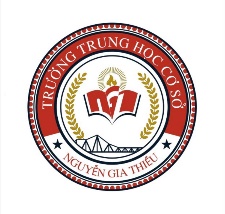 - Họ và tên học sinh:.....................................................................................Giới tính: ....................................- Ngày sinh: ............/.........../..................Nơi sinh (Tỉnh / Thành phố):.............................................................- Hộ khẩu thường trú: .......................................................................................................................................- Địa chỉ tạm trú (nếu có): Phường.......................................... quận .................................Thành phố Hà Nội.- Năm học 2022-2023 là học sinh đã học xong lớp:………..Trường:………………….….......………..........Quận (huyện):…………………………………. Thành phố (tỉnh):……….........…..…….- Kết quả học tập:             + Học lực:........................                                           + Hạnh kiểm:..............................            + Đạt danh hiệu: ……………………………………Họ tên mẹ: ................................................................................ Năm sinh: ........... SĐT: ................................Họ tên cha: ................................................................................Năm sinh: ........... .SĐT: ...............................I. DIỆN XÉT TUYỂN THẲNG (PH kê khai các diện được tuyển thẳng vào lớp 7, 8, 9 năm học 2023-2024 theo Kế hoạch tuyển sinh số 01/KH-THCSNGT ngày 30/5/2023).......................................................................................................................................................................................................................................................................................................................................................II. DỊCH VỤ CHĂM SÓC CỦA NHÀ TRƯỜNG.- Bán trú:                           Có                                       Không - Xe đưa đón học sinh:      Có                                       KhôngSau khi nghiên cứu, tìm hiểu về các quy định của nhà trường, tôi xin cam kết những phần khai trên đây là đúng. Nếu được nhận vào học, gia đình chúng tôi nghiêm túc thực hiện đầy đủ những nội quy, quy định của nhà trường./.CỘNG HÒA XÃ HỘI CHỦ NGHĨA VIỆT NAMĐộc lập - Tự do - Hạnh phúcPHIẾU ĐĂNG KÝ DỰ TUYỂN VÀO LỚP ……….        TRƯỜNG THCS NGUYỄN GIA THIỀU NĂM HỌC 2023-2024NGƯỜI NHẬN HỒ SƠ(Ký và ghi rõ họ tên)PHỤ HUYNH HỌC SINH(Ký và ghi rõ họ tên)